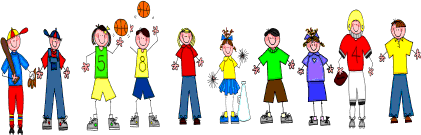 Sixth Grade Spelling and Vocabulary WordsUnit 6, Week 2Spelling Words: Test Fridayalternative			alternateoffice					officialeconomy				economicsnormal				normalityrestore					restorationindicate				indicativegene					geneticexcel					excellenceadapt					adaptationcrime					criminalChallenge Words: contaminate, contamination, initiate, initiativeVocabulary Words: Quiz ThursdayVocabulary WordMeaningarchitecturestyle or special manner of buildingdemocracygovernment that is run by the people who live under itempirea group of countries or states under one rule or governmentidealjust as you would wish; perfectmythologya group of legends or stories about a particular country or person